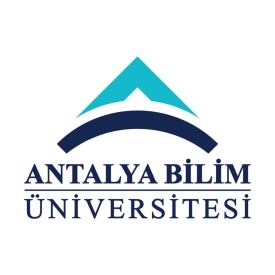 ECTS Course Description FormECTS Course Description FormECTS Course Description FormECTS Course Description FormECTS Course Description FormECTS Course Description FormPART I ( Senate Approval)PART I ( Senate Approval)PART I ( Senate Approval)PART I ( Senate Approval)PART I ( Senate Approval)PART I ( Senate Approval)PART I ( Senate Approval)PART I ( Senate Approval)PART I ( Senate Approval)Offering School  Faculty of Fine Arts and ArchitectureFaculty of Fine Arts and ArchitectureFaculty of Fine Arts and ArchitectureFaculty of Fine Arts and ArchitectureFaculty of Fine Arts and ArchitectureFaculty of Fine Arts and ArchitectureFaculty of Fine Arts and ArchitectureFaculty of Fine Arts and ArchitectureOffering DepartmentDepartment of ArchitectureDepartment of ArchitectureDepartment of ArchitectureDepartment of ArchitectureDepartment of ArchitectureDepartment of ArchitectureDepartment of ArchitectureDepartment of ArchitectureProgram(s) Offered toArchitectureArchitectureArchitectureArchitectureArchitectureArea ElectiveArea ElectiveArea ElectiveProgram(s) Offered toProgram(s) Offered toCourse Code Arc 303Arc 303Arc 303Arc 303Arc 303Arc 303Arc 303Arc 303Course NameUrban TheoryUrban TheoryUrban TheoryUrban TheoryUrban TheoryUrban TheoryUrban TheoryUrban TheoryLanguage of InstructionEnglish English English English English English English English Type of CourseDesign StudioDesign StudioDesign StudioDesign StudioDesign StudioDesign StudioDesign StudioDesign StudioLevel of CourseUndergraduateUndergraduateUndergraduateUndergraduateUndergraduateUndergraduateUndergraduateUndergraduateHours per WeekLecture: 3Lecture: 3Laboratory:Recitation: Practical:  Practical:  Studio: Other: ECTS Credit44444444Grading ModeLetter gradesLetter gradesLetter gradesLetter gradesLetter gradesLetter gradesLetter gradesLetter gradesPre-requisitesCo-requisitesRegistration RestrictionOnly students of  Architecture can take the courseOnly students of  Architecture can take the courseOnly students of  Architecture can take the courseOnly students of  Architecture can take the courseOnly students of  Architecture can take the courseOnly students of  Architecture can take the courseOnly students of  Architecture can take the courseOnly students of  Architecture can take the courseEducational Objective:The course aims to: EO1Understand how cities evolved through time;Understand how cities evolved through time;Understand how cities evolved through time;Understand how cities evolved through time;Understand how cities evolved through time;Understand how cities evolved through time;Understand how cities evolved through time;Educational Objective:The course aims to: EO2Help students comprehend the origins and reasons behind cities morphologyHelp students comprehend the origins and reasons behind cities morphologyHelp students comprehend the origins and reasons behind cities morphologyHelp students comprehend the origins and reasons behind cities morphologyHelp students comprehend the origins and reasons behind cities morphologyHelp students comprehend the origins and reasons behind cities morphologyHelp students comprehend the origins and reasons behind cities morphologyEducational Objective:The course aims to: EO3Help students understand how humans perceived the city and the relationships between society and spaceHelp students understand how humans perceived the city and the relationships between society and spaceHelp students understand how humans perceived the city and the relationships between society and spaceHelp students understand how humans perceived the city and the relationships between society and spaceHelp students understand how humans perceived the city and the relationships between society and spaceHelp students understand how humans perceived the city and the relationships between society and spaceHelp students understand how humans perceived the city and the relationships between society and spaceEducational Objective:The course aims to: EO4Help students understand theories and philosophies of urban form and city developmentHelp students understand theories and philosophies of urban form and city developmentHelp students understand theories and philosophies of urban form and city developmentHelp students understand theories and philosophies of urban form and city developmentHelp students understand theories and philosophies of urban form and city developmentHelp students understand theories and philosophies of urban form and city developmentHelp students understand theories and philosophies of urban form and city developmentEducational Objective:The course aims to: EO5Identify the main challenges of contemporary urban formIdentify the main challenges of contemporary urban formIdentify the main challenges of contemporary urban formIdentify the main challenges of contemporary urban formIdentify the main challenges of contemporary urban formIdentify the main challenges of contemporary urban formIdentify the main challenges of contemporary urban formCourse DescriptionIntroduction to the history, morphology, formation, transformation of urban form and city development and their related theoretical and philosophical and theoretical backgrounds. An account for the relationship between city form as urban structure and the social structures with their cultural and economic interactions. Recent challenges of contemporary urban form both socially economically and culturally. Sustainability as an emergent city form and development theory. Recent trends in city form: theory and developmentIntroduction to the history, morphology, formation, transformation of urban form and city development and their related theoretical and philosophical and theoretical backgrounds. An account for the relationship between city form as urban structure and the social structures with their cultural and economic interactions. Recent challenges of contemporary urban form both socially economically and culturally. Sustainability as an emergent city form and development theory. Recent trends in city form: theory and developmentIntroduction to the history, morphology, formation, transformation of urban form and city development and their related theoretical and philosophical and theoretical backgrounds. An account for the relationship between city form as urban structure and the social structures with their cultural and economic interactions. Recent challenges of contemporary urban form both socially economically and culturally. Sustainability as an emergent city form and development theory. Recent trends in city form: theory and developmentIntroduction to the history, morphology, formation, transformation of urban form and city development and their related theoretical and philosophical and theoretical backgrounds. An account for the relationship between city form as urban structure and the social structures with their cultural and economic interactions. Recent challenges of contemporary urban form both socially economically and culturally. Sustainability as an emergent city form and development theory. Recent trends in city form: theory and developmentIntroduction to the history, morphology, formation, transformation of urban form and city development and their related theoretical and philosophical and theoretical backgrounds. An account for the relationship between city form as urban structure and the social structures with their cultural and economic interactions. Recent challenges of contemporary urban form both socially economically and culturally. Sustainability as an emergent city form and development theory. Recent trends in city form: theory and developmentIntroduction to the history, morphology, formation, transformation of urban form and city development and their related theoretical and philosophical and theoretical backgrounds. An account for the relationship between city form as urban structure and the social structures with their cultural and economic interactions. Recent challenges of contemporary urban form both socially economically and culturally. Sustainability as an emergent city form and development theory. Recent trends in city form: theory and developmentIntroduction to the history, morphology, formation, transformation of urban form and city development and their related theoretical and philosophical and theoretical backgrounds. An account for the relationship between city form as urban structure and the social structures with their cultural and economic interactions. Recent challenges of contemporary urban form both socially economically and culturally. Sustainability as an emergent city form and development theory. Recent trends in city form: theory and developmentIntroduction to the history, morphology, formation, transformation of urban form and city development and their related theoretical and philosophical and theoretical backgrounds. An account for the relationship between city form as urban structure and the social structures with their cultural and economic interactions. Recent challenges of contemporary urban form both socially economically and culturally. Sustainability as an emergent city form and development theory. Recent trends in city form: theory and developmentLearning Outcomes (LO’s) students who complete this course will demonstrate understanding and ability in the following areas Thinking and RepresentationLO1Communication SkillsAbility to read, write, speak and listen effectively.Learning Outcomes (LO’s) students who complete this course will demonstrate understanding and ability in the following areas Thinking and RepresentationLO2Visual Communication SkillsAbility to use appropriate representational media, such as traditional graphic and digital technology skills, to convey essential formal elements at each stage of the programming and design processLearning Outcomes (LO’s) students who complete this course will demonstrate understanding and ability in the following areas Thinking and RepresentationLO3Use of Precedents Ability to examine and comprehend the fundamentalprinciples present in relevant precedents and to make choices regarding the incorporation of such principles into architecture and urban design projects.Learning Outcomes (LO’s) students who complete this course will demonstrate understanding and ability in the following areas LO4Cultural DiversityUnderstanding of diverse needs, values, behavioralnorms, physical abilities, and social and spatial patterns that characterize different cultures and individuals and the implication of this diversity on the societal roles and responsibilities of architects;Learning Outcomes (LO’s) students who complete this course will demonstrate understanding and ability in the following areas Leadership and PracticeLO5CollaborationAbility to work in collaboration with others and in multidisciplinary teams to successfully complete design projects.Learning Outcomes (LO’s) students who complete this course will demonstrate understanding and ability in the following areas Leadership and PracticeLO 6Human BehaviorUnderstanding of the relationship between human behavior, the natural environment, and the design of the built environment.Learning Outcomes (LO’s) students who complete this course will demonstrate understanding and ability in the following areas Leadership and PracticeLO7 Community and Social ResponsibilityUnderstanding of the architect’s responsibility to work in the public interest and to improve the quality of life for local and global neighbors.PART II ( Faculty Board Approval)PART II ( Faculty Board Approval)PART II ( Faculty Board Approval)PART II ( Faculty Board Approval)Program  Outcomes (PO’s) and Corresponding (LO’s)Program  Outcomes (PO’s) and Corresponding (LO’s)Program  Outcomes (PO’s) and Corresponding (LO’s)Program  Outcomes (PO’s) and Corresponding (LO’s) University-widePO1Ability to communicate effectively and write and present in English. LO1, LO2 University-widePO2Ability to work individually, and in intra-disciplinary and multi-disciplinary teams.LO5 University-widePO3Recognition of the need for life-long learning and ability to access information , follow developments in science and technology, and continually reinvent oneself.LO6 University-widePO6Understanding of professional and ethical responsibility and demonstrating ethical behavior.LO7Faculty Specific PO7Ability to generate more interdisciplinary approach within courses of facultyLO7Department SpecificPO8Ability to integrate the students’ knowledge with the professional experience and academic activities.LO3, LO4PART III ( Department Board Approval)PART III ( Department Board Approval)PART III ( Department Board Approval)PART III ( Department Board Approval)PART III ( Department Board Approval)PART III ( Department Board Approval)PART III ( Department Board Approval)PART III ( Department Board Approval)PART III ( Department Board Approval)PART III ( Department Board Approval)PART III ( Department Board Approval)PART III ( Department Board Approval)Course Subjects (with corresponding LO’s)WeekSubjectsSubjectsSubjectsDetailsDetailsDetailsLO’sLO’sCourse Subjects (with corresponding LO’s)S1S11Introduction, DefinitionsIntroduction, DefinitionsIntroduction, DefinitionsWhat is a city;How are cities made;What is a city;How are cities made;What is a city;How are cities made;Course Subjects (with corresponding LO’s)S2S22Origins of the cityOrigins of the cityOrigins of the cityUrban originsEarly city formsUrban originsEarly city formsUrban originsEarly city formsCourse Subjects (with corresponding LO’s)S3S33City MorphologyCity MorphologyCity MorphologyPlanned VS Unplanned Cities;The evolution of organic patterns;The nature of rectilinear planning;“Grid” design principle;Planned VS Unplanned Cities;The evolution of organic patterns;The nature of rectilinear planning;“Grid” design principle;Planned VS Unplanned Cities;The evolution of organic patterns;The nature of rectilinear planning;“Grid” design principle;Course Subjects (with corresponding LO’s)S3S34City MorphologyCity MorphologyCity MorphologyPlanned VS Unplanned Cities;The evolution of organic patterns;The nature of rectilinear planning;“Grid” design principle;Planned VS Unplanned Cities;The evolution of organic patterns;The nature of rectilinear planning;“Grid” design principle;Planned VS Unplanned Cities;The evolution of organic patterns;The nature of rectilinear planning;“Grid” design principle;Course Subjects (with corresponding LO’s)S3S35City MorphologyCity MorphologyCity MorphologyPlanned VS Unplanned Cities;The evolution of organic patterns;The nature of rectilinear planning;“Grid” design principle;Planned VS Unplanned Cities;The evolution of organic patterns;The nature of rectilinear planning;“Grid” design principle;Planned VS Unplanned Cities;The evolution of organic patterns;The nature of rectilinear planning;“Grid” design principle;Course Subjects (with corresponding LO’s)S3S36City MorphologyCity MorphologyCity MorphologyPlanned VS Unplanned Cities;The evolution of organic patterns;The nature of rectilinear planning;“Grid” design principle;Planned VS Unplanned Cities;The evolution of organic patterns;The nature of rectilinear planning;“Grid” design principle;Planned VS Unplanned Cities;The evolution of organic patterns;The nature of rectilinear planning;“Grid” design principle;Course Subjects (with corresponding LO’s)7Midterm ExamMidterm ExamMidterm ExamMidterm ExamMidterm ExamMidterm ExamCourse Subjects (with corresponding LO’s)S6S68City ExperienceCity ExperienceCity ExperienceQualitative traits of the cityImaginabilityHow citizens perceived the city;Qualitative traits of the cityImaginabilityHow citizens perceived the city;Qualitative traits of the cityImaginabilityHow citizens perceived the city;Course Subjects (with corresponding LO’s)S8S810Semester projectSemester projectSemester projectCourse Subjects (with corresponding LO’s)S10S1011challenges of contemporary urban formchallenges of contemporary urban formchallenges of contemporary urban formIdeological, social and cultural challengesIdeological, social and cultural challengesIdeological, social and cultural challengesCourse Subjects (with corresponding LO’s)S11S1112Sustainability and the citySustainability and the citySustainability and the cityEnvironment, Economy and Equity; and city formEnvironment, Economy and Equity; and city formEnvironment, Economy and Equity; and city formCourse Subjects (with corresponding LO’s)S12S1213Recent trends in city form theory Recent trends in city form theory Recent trends in city form theory Emerging city form theories and the future of city developmentEmerging city form theories and the future of city developmentEmerging city form theories and the future of city developmentCourse Subjects (with corresponding LO’s)S13S1314Presentation of semester projectPresentation of semester projectPresentation of semester projectPresentation of semester projectPresentation of semester projectPresentation of semester projectCourse Subjects (with corresponding LO’s)Final ExamFinal ExamFinal ExamFinal ExamFinal ExamFinal ExamAssessment Methods, Weight in Course Grade, Implementation and Make-Up Rules No.No.TypeTypeTypeWeightImplementation RuleMake-Up RuleMake-Up RuleMake-Up RuleMake-Up RuleAssessment Methods, Weight in Course Grade, Implementation and Make-Up Rules A1A1ExamExamExamAssessment Methods, Weight in Course Grade, Implementation and Make-Up Rules A2A2QuizQuizQuizAssessment Methods, Weight in Course Grade, Implementation and Make-Up Rules A3A3HomeworkHomeworkHomeworkAssessment Methods, Weight in Course Grade, Implementation and Make-Up Rules A4A4ReportReportReportAssessment Methods, Weight in Course Grade, Implementation and Make-Up Rules A5A5Midterm ExamMidterm ExamMidterm Exam25%Assessment Methods, Weight in Course Grade, Implementation and Make-Up Rules A6A6Final Final Final 30%Assessment Methods, Weight in Course Grade, Implementation and Make-Up Rules A7A7Attendance/ InteractionAttendance/ InteractionAttendance/ Interaction15%Assessment Methods, Weight in Course Grade, Implementation and Make-Up Rules A8A8Semester projectSemester projectSemester project30%Assessment Methods, Weight in Course Grade, Implementation and Make-Up Rules TOTALTOTALTOTALTOTALTOTAL100%100%100%100%100%100%Evidence of Achievement of Learning OutcomesStudents will demonstrate learning outcomes through class activities and debates, midterm and final exams. The semester project will examine the understanding of the practical and analytical aspects of urban design and urban formStudents will demonstrate learning outcomes through class activities and debates, midterm and final exams. The semester project will examine the understanding of the practical and analytical aspects of urban design and urban formStudents will demonstrate learning outcomes through class activities and debates, midterm and final exams. The semester project will examine the understanding of the practical and analytical aspects of urban design and urban formStudents will demonstrate learning outcomes through class activities and debates, midterm and final exams. The semester project will examine the understanding of the practical and analytical aspects of urban design and urban formStudents will demonstrate learning outcomes through class activities and debates, midterm and final exams. The semester project will examine the understanding of the practical and analytical aspects of urban design and urban formStudents will demonstrate learning outcomes through class activities and debates, midterm and final exams. The semester project will examine the understanding of the practical and analytical aspects of urban design and urban formStudents will demonstrate learning outcomes through class activities and debates, midterm and final exams. The semester project will examine the understanding of the practical and analytical aspects of urban design and urban formStudents will demonstrate learning outcomes through class activities and debates, midterm and final exams. The semester project will examine the understanding of the practical and analytical aspects of urban design and urban formStudents will demonstrate learning outcomes through class activities and debates, midterm and final exams. The semester project will examine the understanding of the practical and analytical aspects of urban design and urban formStudents will demonstrate learning outcomes through class activities and debates, midterm and final exams. The semester project will examine the understanding of the practical and analytical aspects of urban design and urban formStudents will demonstrate learning outcomes through class activities and debates, midterm and final exams. The semester project will examine the understanding of the practical and analytical aspects of urban design and urban formMethod for Determining Letter GradeUpon successful completion of all assessment methods, the total scores will be averaged and converted into a final letter grade using the following percentages and grading criteria.Upon successful completion of all assessment methods, the total scores will be averaged and converted into a final letter grade using the following percentages and grading criteria.Upon successful completion of all assessment methods, the total scores will be averaged and converted into a final letter grade using the following percentages and grading criteria.Upon successful completion of all assessment methods, the total scores will be averaged and converted into a final letter grade using the following percentages and grading criteria.Upon successful completion of all assessment methods, the total scores will be averaged and converted into a final letter grade using the following percentages and grading criteria.Upon successful completion of all assessment methods, the total scores will be averaged and converted into a final letter grade using the following percentages and grading criteria.Upon successful completion of all assessment methods, the total scores will be averaged and converted into a final letter grade using the following percentages and grading criteria.Upon successful completion of all assessment methods, the total scores will be averaged and converted into a final letter grade using the following percentages and grading criteria.LETTER GRADELETTER GRADEMARKSMethod for Determining Letter GradeUpon successful completion of all assessment methods, the total scores will be averaged and converted into a final letter grade using the following percentages and grading criteria.Upon successful completion of all assessment methods, the total scores will be averaged and converted into a final letter grade using the following percentages and grading criteria.Upon successful completion of all assessment methods, the total scores will be averaged and converted into a final letter grade using the following percentages and grading criteria.Upon successful completion of all assessment methods, the total scores will be averaged and converted into a final letter grade using the following percentages and grading criteria.Upon successful completion of all assessment methods, the total scores will be averaged and converted into a final letter grade using the following percentages and grading criteria.Upon successful completion of all assessment methods, the total scores will be averaged and converted into a final letter grade using the following percentages and grading criteria.Upon successful completion of all assessment methods, the total scores will be averaged and converted into a final letter grade using the following percentages and grading criteria.Upon successful completion of all assessment methods, the total scores will be averaged and converted into a final letter grade using the following percentages and grading criteria.A+A+Method for Determining Letter GradeUpon successful completion of all assessment methods, the total scores will be averaged and converted into a final letter grade using the following percentages and grading criteria.Upon successful completion of all assessment methods, the total scores will be averaged and converted into a final letter grade using the following percentages and grading criteria.Upon successful completion of all assessment methods, the total scores will be averaged and converted into a final letter grade using the following percentages and grading criteria.Upon successful completion of all assessment methods, the total scores will be averaged and converted into a final letter grade using the following percentages and grading criteria.Upon successful completion of all assessment methods, the total scores will be averaged and converted into a final letter grade using the following percentages and grading criteria.Upon successful completion of all assessment methods, the total scores will be averaged and converted into a final letter grade using the following percentages and grading criteria.Upon successful completion of all assessment methods, the total scores will be averaged and converted into a final letter grade using the following percentages and grading criteria.Upon successful completion of all assessment methods, the total scores will be averaged and converted into a final letter grade using the following percentages and grading criteria.AA95-100Method for Determining Letter GradeUpon successful completion of all assessment methods, the total scores will be averaged and converted into a final letter grade using the following percentages and grading criteria.Upon successful completion of all assessment methods, the total scores will be averaged and converted into a final letter grade using the following percentages and grading criteria.Upon successful completion of all assessment methods, the total scores will be averaged and converted into a final letter grade using the following percentages and grading criteria.Upon successful completion of all assessment methods, the total scores will be averaged and converted into a final letter grade using the following percentages and grading criteria.Upon successful completion of all assessment methods, the total scores will be averaged and converted into a final letter grade using the following percentages and grading criteria.Upon successful completion of all assessment methods, the total scores will be averaged and converted into a final letter grade using the following percentages and grading criteria.Upon successful completion of all assessment methods, the total scores will be averaged and converted into a final letter grade using the following percentages and grading criteria.Upon successful completion of all assessment methods, the total scores will be averaged and converted into a final letter grade using the following percentages and grading criteria.A-A-85-94Method for Determining Letter GradeUpon successful completion of all assessment methods, the total scores will be averaged and converted into a final letter grade using the following percentages and grading criteria.Upon successful completion of all assessment methods, the total scores will be averaged and converted into a final letter grade using the following percentages and grading criteria.Upon successful completion of all assessment methods, the total scores will be averaged and converted into a final letter grade using the following percentages and grading criteria.Upon successful completion of all assessment methods, the total scores will be averaged and converted into a final letter grade using the following percentages and grading criteria.Upon successful completion of all assessment methods, the total scores will be averaged and converted into a final letter grade using the following percentages and grading criteria.Upon successful completion of all assessment methods, the total scores will be averaged and converted into a final letter grade using the following percentages and grading criteria.Upon successful completion of all assessment methods, the total scores will be averaged and converted into a final letter grade using the following percentages and grading criteria.Upon successful completion of all assessment methods, the total scores will be averaged and converted into a final letter grade using the following percentages and grading criteria.B+B+80-84Method for Determining Letter GradeUpon successful completion of all assessment methods, the total scores will be averaged and converted into a final letter grade using the following percentages and grading criteria.Upon successful completion of all assessment methods, the total scores will be averaged and converted into a final letter grade using the following percentages and grading criteria.Upon successful completion of all assessment methods, the total scores will be averaged and converted into a final letter grade using the following percentages and grading criteria.Upon successful completion of all assessment methods, the total scores will be averaged and converted into a final letter grade using the following percentages and grading criteria.Upon successful completion of all assessment methods, the total scores will be averaged and converted into a final letter grade using the following percentages and grading criteria.Upon successful completion of all assessment methods, the total scores will be averaged and converted into a final letter grade using the following percentages and grading criteria.Upon successful completion of all assessment methods, the total scores will be averaged and converted into a final letter grade using the following percentages and grading criteria.Upon successful completion of all assessment methods, the total scores will be averaged and converted into a final letter grade using the following percentages and grading criteria.BB75-79Method for Determining Letter GradeUpon successful completion of all assessment methods, the total scores will be averaged and converted into a final letter grade using the following percentages and grading criteria.Upon successful completion of all assessment methods, the total scores will be averaged and converted into a final letter grade using the following percentages and grading criteria.Upon successful completion of all assessment methods, the total scores will be averaged and converted into a final letter grade using the following percentages and grading criteria.Upon successful completion of all assessment methods, the total scores will be averaged and converted into a final letter grade using the following percentages and grading criteria.Upon successful completion of all assessment methods, the total scores will be averaged and converted into a final letter grade using the following percentages and grading criteria.Upon successful completion of all assessment methods, the total scores will be averaged and converted into a final letter grade using the following percentages and grading criteria.Upon successful completion of all assessment methods, the total scores will be averaged and converted into a final letter grade using the following percentages and grading criteria.Upon successful completion of all assessment methods, the total scores will be averaged and converted into a final letter grade using the following percentages and grading criteria.B-B-65-74Method for Determining Letter GradeUpon successful completion of all assessment methods, the total scores will be averaged and converted into a final letter grade using the following percentages and grading criteria.Upon successful completion of all assessment methods, the total scores will be averaged and converted into a final letter grade using the following percentages and grading criteria.Upon successful completion of all assessment methods, the total scores will be averaged and converted into a final letter grade using the following percentages and grading criteria.Upon successful completion of all assessment methods, the total scores will be averaged and converted into a final letter grade using the following percentages and grading criteria.Upon successful completion of all assessment methods, the total scores will be averaged and converted into a final letter grade using the following percentages and grading criteria.Upon successful completion of all assessment methods, the total scores will be averaged and converted into a final letter grade using the following percentages and grading criteria.Upon successful completion of all assessment methods, the total scores will be averaged and converted into a final letter grade using the following percentages and grading criteria.Upon successful completion of all assessment methods, the total scores will be averaged and converted into a final letter grade using the following percentages and grading criteria.C+C+60-64Method for Determining Letter GradeUpon successful completion of all assessment methods, the total scores will be averaged and converted into a final letter grade using the following percentages and grading criteria.Upon successful completion of all assessment methods, the total scores will be averaged and converted into a final letter grade using the following percentages and grading criteria.Upon successful completion of all assessment methods, the total scores will be averaged and converted into a final letter grade using the following percentages and grading criteria.Upon successful completion of all assessment methods, the total scores will be averaged and converted into a final letter grade using the following percentages and grading criteria.Upon successful completion of all assessment methods, the total scores will be averaged and converted into a final letter grade using the following percentages and grading criteria.Upon successful completion of all assessment methods, the total scores will be averaged and converted into a final letter grade using the following percentages and grading criteria.Upon successful completion of all assessment methods, the total scores will be averaged and converted into a final letter grade using the following percentages and grading criteria.Upon successful completion of all assessment methods, the total scores will be averaged and converted into a final letter grade using the following percentages and grading criteria.CC55-59Method for Determining Letter GradeUpon successful completion of all assessment methods, the total scores will be averaged and converted into a final letter grade using the following percentages and grading criteria.Upon successful completion of all assessment methods, the total scores will be averaged and converted into a final letter grade using the following percentages and grading criteria.Upon successful completion of all assessment methods, the total scores will be averaged and converted into a final letter grade using the following percentages and grading criteria.Upon successful completion of all assessment methods, the total scores will be averaged and converted into a final letter grade using the following percentages and grading criteria.Upon successful completion of all assessment methods, the total scores will be averaged and converted into a final letter grade using the following percentages and grading criteria.Upon successful completion of all assessment methods, the total scores will be averaged and converted into a final letter grade using the following percentages and grading criteria.Upon successful completion of all assessment methods, the total scores will be averaged and converted into a final letter grade using the following percentages and grading criteria.Upon successful completion of all assessment methods, the total scores will be averaged and converted into a final letter grade using the following percentages and grading criteria.C-C-50-54Method for Determining Letter GradeUpon successful completion of all assessment methods, the total scores will be averaged and converted into a final letter grade using the following percentages and grading criteria.Upon successful completion of all assessment methods, the total scores will be averaged and converted into a final letter grade using the following percentages and grading criteria.Upon successful completion of all assessment methods, the total scores will be averaged and converted into a final letter grade using the following percentages and grading criteria.Upon successful completion of all assessment methods, the total scores will be averaged and converted into a final letter grade using the following percentages and grading criteria.Upon successful completion of all assessment methods, the total scores will be averaged and converted into a final letter grade using the following percentages and grading criteria.Upon successful completion of all assessment methods, the total scores will be averaged and converted into a final letter grade using the following percentages and grading criteria.Upon successful completion of all assessment methods, the total scores will be averaged and converted into a final letter grade using the following percentages and grading criteria.Upon successful completion of all assessment methods, the total scores will be averaged and converted into a final letter grade using the following percentages and grading criteria.D+D+45-49Method for Determining Letter GradeUpon successful completion of all assessment methods, the total scores will be averaged and converted into a final letter grade using the following percentages and grading criteria.Upon successful completion of all assessment methods, the total scores will be averaged and converted into a final letter grade using the following percentages and grading criteria.Upon successful completion of all assessment methods, the total scores will be averaged and converted into a final letter grade using the following percentages and grading criteria.Upon successful completion of all assessment methods, the total scores will be averaged and converted into a final letter grade using the following percentages and grading criteria.Upon successful completion of all assessment methods, the total scores will be averaged and converted into a final letter grade using the following percentages and grading criteria.Upon successful completion of all assessment methods, the total scores will be averaged and converted into a final letter grade using the following percentages and grading criteria.Upon successful completion of all assessment methods, the total scores will be averaged and converted into a final letter grade using the following percentages and grading criteria.Upon successful completion of all assessment methods, the total scores will be averaged and converted into a final letter grade using the following percentages and grading criteria.DD40-44Method for Determining Letter GradeUpon successful completion of all assessment methods, the total scores will be averaged and converted into a final letter grade using the following percentages and grading criteria.Upon successful completion of all assessment methods, the total scores will be averaged and converted into a final letter grade using the following percentages and grading criteria.Upon successful completion of all assessment methods, the total scores will be averaged and converted into a final letter grade using the following percentages and grading criteria.Upon successful completion of all assessment methods, the total scores will be averaged and converted into a final letter grade using the following percentages and grading criteria.Upon successful completion of all assessment methods, the total scores will be averaged and converted into a final letter grade using the following percentages and grading criteria.Upon successful completion of all assessment methods, the total scores will be averaged and converted into a final letter grade using the following percentages and grading criteria.Upon successful completion of all assessment methods, the total scores will be averaged and converted into a final letter grade using the following percentages and grading criteria.Upon successful completion of all assessment methods, the total scores will be averaged and converted into a final letter grade using the following percentages and grading criteria.FF0-39Teaching Methods, Student Work LoadNoMethodMethodMethodExplanationExplanationExplanationExplanationHoursHoursHoursTeaching Methods, Student Work LoadTime applied by instructorTime applied by instructorTime applied by instructorTime applied by instructorTime applied by instructorTime applied by instructorTime applied by instructorTime applied by instructorTime applied by instructorTime applied by instructorTime applied by instructorTeaching Methods, Student Work Load1LectureLectureLectureLecturing and utilizing whiteboard and slidesLecturing and utilizing whiteboard and slidesLecturing and utilizing whiteboard and slidesLecturing and utilizing whiteboard and slides3hrs*12 w=36 hrs3hrs*12 w=36 hrs3hrs*12 w=36 hrsTeaching Methods, Student Work Load2Interactive LectureInteractive LectureInteractive LectureTeaching Methods, Student Work Load3RecitationRecitationRecitationTeaching Methods, Student Work Load4LaboratoryLaboratoryLaboratoryTeaching Methods, Student Work Load5PracticalPracticalPracticalTeaching Methods, Student Work Load6Field WorkField WorkField WorkTeaching Methods, Student Work LoadTime expected to be allocated by studentTime expected to be allocated by studentTime expected to be allocated by studentTime expected to be allocated by studentTime expected to be allocated by studentTime expected to be allocated by studentTime expected to be allocated by studentTime expected to be allocated by studentTime expected to be allocated by studentTime expected to be allocated by studentTime expected to be allocated by studentTeaching Methods, Student Work Load7ProjectProjectProject3hrs *1w=3 hrs 3hrs *1w=3 hrs 3hrs *1w=3 hrs Teaching Methods, Student Work Load8HomeworkHomeworkHomeworkTeaching Methods, Student Work Load9Pre-class Learning of Course Material Pre-class Learning of Course Material Pre-class Learning of Course Material 3hrs*14w=42hrs3hrs*14w=42hrs3hrs*14w=42hrsTeaching Methods, Student Work Load10Review of Course MaterialReview of Course MaterialReview of Course MaterialTeaching Methods, Student Work Load11StudioStudioStudioTeaching Methods, Student Work Load12Office HourOffice HourOffice Hour3hrs *14 w=42 hrs3hrs *14 w=42 hrs3hrs *14 w=42 hrsTeaching Methods, Student Work LoadTOTALTOTALTOTALTOTALEstimated 123 working hours, 4 ECTS creditsEstimated 123 working hours, 4 ECTS creditsEstimated 123 working hours, 4 ECTS creditsEstimated 123 working hours, 4 ECTS creditsEstimated 123 working hours, 4 ECTS creditsEstimated 123 working hours, 4 ECTS creditsEstimated 123 working hours, 4 ECTS creditsPART  IVPART  IVPART  IVInstructorNameAbdurrahman MohammedInstructorE-mailAbdurrahman.mohammed@antalya.edu.trInstructorPhone Number05551644602InstructorOffice NumberAG48InstructorOffice HoursCourse MaterialsMandatory. A brief history of urban formMUMFORD, L. (1968). “The City in History”. Harcourt Brace International;Lynch, Kevin.1960.  THE IMAGE OF THE CITY. MIT PressLynch, Kevin.1981.  A THEORY OF GOOD CITY FORM. MIT PressCourse MaterialsRecommendedJACOBS, J. (1961). “The Death and Life of Great American Cities”. NY: Random House;KOSTOF, S. (1999) “The City Shaped”. London: Thames & Hudson;KOSTOF, S. (1999) “The City Assembled”. London: Thames & Hudson;Girard, Luigi Fusco et al. ed. 2011. Sustainable City and Creativity. AshgateOtherScholastic HonestyViolations of scholastic honesty include, but are not limited to cheating, plagiarizing, fabricating information or citations, facilitating acts of dishonesty by others, having unauthorized possession of examinations, submitting work of another person or work previously used without informing the instructor, or tampering with the academic work of other students. Any of scholastic dishonesty is a serious academic violation and will result in a disciplinary action.OtherStudents with DisabilitiesReasonable accommodations will be made for students with verifiable disabilities.OtherSafety Issues	OtherFlexibilityCircumstances may arise during the course that prevents the instructor from fulfilling each and every component of this syllabus; therefore, the syllabus is subject to change.  Students will be notified prior to any changes.